附件4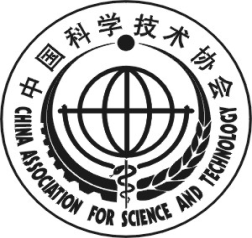 第五届中国科协优秀科技论文遴选计划项 目 申 报 书中国科协学会学术部制  2020年3月填  写  说  明一、本申报书是申报第五届中国科协优秀科技论文遴选计划的依据，填写内容须实事求是，表述应明确、严谨，相应栏目请填写完整。缺项或格式不符的申报书不予受理。二、本申报书为A4纸张打印，报送一式5份。同时应发送申报书电子版。三、工作基础一栏，应包括现有专家资源、平台、工作团队等条件。四、工作方案一栏，应包括项目工作计划、实施方案及有关措施等。五、各栏目如填写不下，可另加附页。六、项目申报书填好后加盖项目申报单位公章，按要求报送中国科协学会学术部。申 报 单 位申 报 集 群联   系  人手       机电       话电 子 邮 箱通讯地址邮编填 报 时 间一、项目申报单位基本情况一、项目申报单位基本情况一、项目申报单位基本情况一、项目申报单位基本情况一、项目申报单位基本情况单位名称申报项目（请选择申报项目，如选择学科集群牵头单位，请在横线上注明申报集群名称）□学科集群牵头单位                   的□技术咨询与服务单位□学科集群牵头单位                   的□技术咨询与服务单位□学科集群牵头单位                   的□技术咨询与服务单位□学科集群牵头单位                   的□技术咨询与服务单位项目负责人姓  名手  机项目负责人电子邮箱项目负责人工作单位职务/职称项目联系人姓  名手  机项目联系人电子邮箱项目联系人工作单位职务/职称单位地址邮政编码二、工作基础（现有专家资源、平台、工作团队等条件）二、工作基础（现有专家资源、平台、工作团队等条件）二、工作基础（现有专家资源、平台、工作团队等条件）二、工作基础（现有专家资源、平台、工作团队等条件）二、工作基础（现有专家资源、平台、工作团队等条件）三、工作方案（项目工作安排、实施计划及有关措施）三、工作方案（项目工作安排、实施计划及有关措施）三、工作方案（项目工作安排、实施计划及有关措施）三、工作方案（项目工作安排、实施计划及有关措施）三、工作方案（项目工作安排、实施计划及有关措施）项目申报单位（单位名称）：项目负责人（签字） ：                                单位公章                                    年  月  日项目申报单位（单位名称）：项目负责人（签字） ：                                单位公章                                    年  月  日项目申报单位（单位名称）：项目负责人（签字） ：                                单位公章                                    年  月  日项目申报单位（单位名称）：项目负责人（签字） ：                                单位公章                                    年  月  日项目申报单位（单位名称）：项目负责人（签字） ：                                单位公章                                    年  月  日